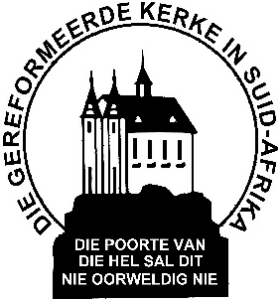 GeloofsbriefDie kerkraad van die Gereformeerde Kerk _____ het op sy vergadering van _____ die volgende broeders aangewys as gevolmagtigde afgevaardigdes na klassis _____ op _____ te ______Primus: ds. ________________	Sekundus: ds. / oudl. ____________________Primus: oudl. ______________	Sekundus: oudl. ________________________Hierdie broeders ontvang hiermee las en volmag om namens die kerkraad volgens die Woord van God, die Formuliere van Eenheid en die aanvaarde Kerkorde in alle sake wat op die Klassis sal voorkom, te help oordeel en besluit tot bloei van die kerke, tot uitbreiding van God se koninkryk en tot verheerliking van die Naam van die Here.Die kerkraad verbind hom om alle besluite van die Klassis wat nie met die genoemde reël in stryd is nie, as vas en bindend te beskou en dit getrou te help uitvoer en nalewe.Ons bid u die leiding van God se Woord en Gees toe.Namens die Kerkraad______________________________